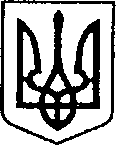 Ніжинська міська радаVІI скликанняПротокол №27Засідання постійної комісії міської ради з питань соціально-економічного розвитку міста, підприємницької діяльності, дерегуляції, фінансів та бюджету15.12.2016р.Велика залаГоловуючий: Мамедов В.Х.Члени комісії: Гомоляко А. О.Сліпак А. І.Креул А.Д.Шалай І. В.Хоменко Ю.В. Тимошик Д. М.         Онокало І.А.Відсутні: -Присутні:   Список присутніх додається.Порядок денний:Розгляд листів та звернень.Про фінансування Міської цільової Програми "Розвиток безпеки дорожнього руху в м. Ніжині на 2017 р."Про  затвердження Переліку соціальних послуг, умов та порядку їх надання структурними підрозділами, структури та штатної чисельності працівників територіального центру соціального обслуговування (надання соціальних послуг) Ніжинської міської ради.Про внесення змін до фінансування  Міської програми громадських оплачуваних робіт на 2017 рік. (з.ф.) Про фінансування Міської програми реалізації повноважень міської ради у галузі земельних відносин на 2017 рік . Про фінансування Програми забезпечення виконання заходів з підготовки, організації та проведення мобілізації людських і транспортних ресурсів та забезпечення проведення навчальних зборів роти охорони та загонів оборони на території міста Ніжина на 2017 рік.Про фінансування Міської Програми допризовної підготовки, військово-патріотичного виховання молоді, призову громадян України на строкову військову службу та виконання заходів з мобілізації у 2017-2020 роках.Про фінансування Програми переходу на цифровий стандарт мовлення ДКП ТРК "Ніжинське телебачення".Про розгляд проекту Міської програми діяльності  Ніжинської міської  організації  Товариства Червоного Хреста Чернігівської області в місті Ніжин на 2017 рік. Про поточні та капітальні видатки бюджету м.Ніжина на 2016 рік, не включені до програм (додаток 4)Розгляд питань:Розгляд листів та звернень.СЛУХАЛИ: Мамедов В.Х., запропонував розглянути заяву приватного підприємця Назаренко Т.М. з проханням перенести термін демонтажу тимчасової споруди, що їй належить до 01.04.2017 року.ВИСТУПИЛИ: Осадчий С.О., заступник міського голови з питань діяльності виконавчих органів ради, доповів що було прийняте рішення примусового демонтажу тимчасової споруди за адресою: вул.Батюка, 11. але у зв’язку з зимовими умовами  власник споруди просить перенести терміни демонтажу  до 01.04.2017 року, зобов’язуючись самостійно виконати демонтаж.Мамедов В.Х., зауважив на необхідності підтримки малого та середнього бізнесу та запропонував задовольнити прохання підприємця. ВИРІШИЛИ: дозволити ПП Назаренко Т.М. продовжити термін проведення демонтажу тимчасової споруди, що їй належить до 01.04.2017 р.ГОЛОСУВАЛИ: «за – 7»2. Про фінансування Міської цільової Програми "Розвиток безпеки дорожнього руху в м. Ніжині на 2017 р."СЛУХАЛИ: Мамедов В.Х., запропонував розглянути питання фінансування Міської цільової Програми "Розвиток безпеки дорожнього руху в м. Ніжині на 2017 р."ВИСТУПИЛИ: Шалай І.В.,  наголосив на детальності та якості розробки програми.Клименко О.В., представник Ніжинського відділку поліції (ОДР), повідомив  статистичні дані щодо скоєних ДТП в м.Ніжині за 2015-2016 роки.Сліпак А.І., зауважив що недостатньо проінформований по даній програмі.Башинський В.М., наголосив на необхідності розгляду програми на всіх депутатських комісіях.Хоменко Ю.В., запропонував членам комісії рекомендувати виділити на реалізацію Програми (п.2,3,4 та 9) на І півріччя 1млн.300 тис.грн.Мамедов В.Х., підтримав пропозицію, звернувши увагу присутніх на актуальність питання безпеки дорожнього руху в м.НіжиніВИРІШИЛИ: рекомендувати  виділити на реалізацію Програми (п.2,3,4 та 9) на І півріччя 1млн.300 тис.грн. після розгляду та погодження програми на постійній комісії міської ради з майнових та житлово-комунальних питань, транспорту, зв’язку та охорони навколишнього середовища та інших депутатських комісіях.ГОЛОСУВАЛИ: «за – 6», утримався - 13. Про  затвердження Переліку соціальних послуг, умов та порядку їх надання структурними підрозділами, структури та штатної чисельності працівників територіального центру соціального обслуговування (надання соціальних послуг) Ніжинської міської ради.СЛУХАЛИ: Шаповалову І.М., директора територіального центру соціального обслуговування «Милосердя», яка представила на розгляд комісії проект рішення «Про  затвердження Переліку соціальних послуг, умов та порядку їх надання структурними підрозділами, структури та штатної чисельності працівників територіального центру соціального обслуговування (надання соціальних послуг) Ніжинської міської ради» з двома варіантами додатків «Структура та штатна чисельність працівників територіального центру соціального обслуговування (надання соціальних послуг) Ніжинської міської ради».ВИСТУПИЛИ: Хоменко Ю.В., зауважив, що питання недопрацьоване,                та запропонував повторно перенести  розгляд даного проекту рішення                  на наступне засідання депутатської комісії.Лінник А.В., акцентував увагу на необхідності оптимізації закладів освітньої та соціальної сфери у зв’язку з обмеженими можливостями міського бюджету.ВИРІШИЛИ: рекомендувати Шаповаловій І.М  спільно з профільним заступником доопрацювати питання структури та штатної чисельності працівників територіального центру соціального обслуговування (надання соціальних послуг) Ніжинської міської ради  та повторно перенести розгляд даного проекту рішення на наступне засідання депутатської комісії.ГОЛОСУВАЛИ: «за – 7»4. Про внесення змін до фінансування  Міської програми громадських оплачуваних робіт на 2017 рік. (з.ф.)      СЛУХАЛИ: Кулініч В.М., начальника управління праці та соціального захисту населення, яка аргументувала необхідність внесення  змін до фінансування  Міської програми громадських оплачуваних робіт на 2017 рік ВИСТУПИЛИ: Хоменко Ю.В., запропонував  зняти 50 тис.грн. з Міської цільової Програми «Удосконалення системи поводження з твердими побутовими відходами м. Ніжина, розвитку та збереження зелених насаджень на 2017 рік"» та добавити на фінансування Міської програми громадських оплачуваних робіт на 2017 рік, розподіливши таким чином: 30 тис.грн. на УПСЗН та 20 тис.грн. на УЖКГ і БВИРІШИЛИ: рекомендувати зняти 50 тис.грн. з Міської цільової Програми «Удосконалення системи поводження з твердими побутовими відходами              м. Ніжина, розвитку та збереження зелених насаджень на 2017 рік"» та добавити на фінансування Міської програми громадських оплачуваних робіт на 2017 рік, розподіливши таким чином: 30 тис.грн. на УПСЗН та 20 тис.грн. на УЖКГ і Б. ГОЛОСУВАЛИ: «за – 7»5. Про фінансування Міської програми реалізації повноважень міської ради у галузі земельних відносин на 2017 рік . СЛУХАЛИ: Місан В.М., начальника відділу земельних відносин, яка обґрунтувала необхідність збільшення фінансування програми. ВИСТУПИЛИ: Хоменко Ю.В., запропонував    додати до запланованих коштів: 7 тис.грн. (спеціальний фонд), 10 тис.грн. (загальний фонд) та повернутися до питання збільшення фінансування програми при розподілі вільних залишків у лютому 2017 року.ВИРІШИЛИ: додати до запланованої суми фінансування Міської програми реалізації повноважень міської ради у галузі земельних відносин                           на 2017 рік: 7 тис.грн. (спеціальний фонд), 10 тис.грн. (загальний фонд) та повернутися до питання збільшення фінансування програми при розподілі вільних залишків у лютому 2017 року. ГОЛОСУВАЛИ: «за – 7»6. Про фінансування Програми забезпечення виконання заходів з підготовки, організації та проведення мобілізації людських і транспортних ресурсів та забезпечення проведення навчальних зборів роти охорони та загонів оборони на території міста Ніжина на 2017 рік. СЛУХАЛИ: Нещерета І.О., ЗВК-ТрО Ніжинського ОМВК, повідомив про потребу у виділенні коштів (400 тис.грн.) на облаштування військового полігону.ВИСТУПИЛИ: Хоменко Ю.В., запропонував вивчити це питання на постійній комісії міської ради з майнових та житлово-комунальних питань, транспорту, зв’язку та охорони навколишнього середовища.Тимошик Д.М., запропонував повернутись до розгляду фінансування програми при розподілі вільних залишків у лютому 2017 року. ВИРІШИЛИ: повернутись до розгляду фінансування Програми забезпечення виконання заходів з підготовки, організації та проведення мобілізації людських і транспортних ресурсів та забезпечення проведення навчальних зборів роти охорони та загонів оборони на території міста Ніжина на 2017 рік  при розподілі вільних залишків у лютому 2017 року.ГОЛОСУВАЛИ: «за – 7»7.Про фінансування Міської Програми допризовної підготовки, військово-патріотичного виховання молоді, призову громадян України на строкову військову службу та виконання заходів з мобілізації у 2017-2020 роках.СЛУХАЛИ: Нещерета І.О., ЗВК-ТрО Ніжинського ОМВК, повідомив про необхідність збільшення фінансування зазначеної програми. ВИСТУПИЛИ: Хоменко Ю.В., запропонував повернутись до розгляду фінансування програми при розподілі вільних залишків у лютому 2017 року. ВИРІШИЛИ: повернутись до розгляду питання фінансування Міської Програми допризовної підготовки, військово-патріотичного виховання молоді, призову громадян України на строкову військову службу та виконання заходів з мобілізації у 2017-2020 роках  при розподілі вільних залишків у лютому 2017 року.ГОЛОСУВАЛИ: «за – 7»8.Про фінансування Програми переходу на цифровий стандарт мовлення ДКП ТРК "Ніжинське телебачення".ВИСТУПИЛИ: Салогуб В.В., секретар міської ради, зауважив на відсутності пропозицій фінуправління на фінансування Програми переходу на цифровий стандарт мовлення ДКП ТРК "Ніжинське телебачення".СЛУХАЛИ: Ковальова С.А., ТРК НТБ, який аргументував необхідність переходу на цифровий стандарт мовлення та виділення коштів на фінансування зазначеної програми.ВИСТУПИЛИ: Мамедов В.Х., Сліпак А.І., Башинський В.М.,                      Борисюк С. М., представниця Громадської ради, запропонували підтримати ДКП ТРК "Ніжинське телебачення".Тимошик Д.М., запропонував винести дане питання на розгляд сесії ВИРІШИЛИ: рекомендувати питання фінансування Програми переходу на цифровий стандарт мовлення ДКП ТРК "Ніжинське телебачення" винести на розгляд сесії.ГОЛОСУВАЛИ: «за – 7»9. Про розгляд проекту Міської програми діяльності  Ніжинської міської  організації  Товариства Червоного Хреста Чернігівської області в місті Ніжин на 2017 рік.СЛУХАЛИ: Саєнко Н.В., голова Ніжинської міської  організації  Товариства Червоного Хреста,  яка представила  розроблений організацією проект Міської програми діяльності  Ніжинської міської  організації  Товариства Червоного Хреста Чернігівської області в місті Ніжин                 на 2017 рік. ВИСТУПИЛИ: Тимошик Д.М., зауважив, що програма повинна пройти  обговорення на всіх депутатських  комісіях, в першу чергу на профільній, тільки після її затвердження можемо говорити про фінансування.ВИРІШИЛИ: рекомендувати Саєнко Н.В. винести проект вищезазначеної програми на розгляд Постійної комісії міської ради з питань соціального захисту населення, освіти, охорони здоров’я, культури, сім’ї та молоді, фізичної культури і спортуГОЛОСУВАЛИ: «за – 7»10. Про поточні та капітальні видатки бюджету м.Ніжина на 2016 рік, не включені до програм (додаток 4)СЛУХАЛИ: Писаренко Л.В., який повідомила про поточні та капітальні видатки бюджету м.Ніжина на 2016 рік, не включені до програм                         та пропозиції фінуправління (додаток 4 - додається)ВИСТУПИЛИ: Мамедов В.Х.,запропонував підтримати пропозиції фіну правління щодо видатків на поточний ремонт малого залу міськвиконкому, на телебачення і радіомовлення, на періодичні видання.ВИРІШИЛИ: Підтримати пропозиції фінуправління щодо видатків на поточний ремонт малого залу міськвиконкому, на телебачення і радіомовлення, на періодичні видання.ГОЛОСУВАЛИ: «за – 7»ВИСТУПИЛИ: Мамедов В.Х.,запропонував розглядати видатки на благоустрій міста окремо по кожному пункту.1.Придбання аншлагів, гербу міста, туристичних показчиків – 15 тис.грн.ГОЛОСУВАЛИ: «за – 7»2.Сіль для промислового перероблення – 100 тис.грн.ГОЛОСУВАЛИ: «за – 7»3.Послуги з управління проектами, пов’язаними з промисловим і цивільним будівництвом – 30 тис.грн.ГОЛОСУВАЛИ: «за – 7»4.Поховання безрідних – 15 тис.грн.ГОЛОСУВАЛИ: «за – 7»5.Заміна, встановлення та ремонт дорожніх знаків – розглянути на наступному засіданні комісії6.Поточний ремонт МАФ по місту – 100 тис.грн.ВИСТУПИЛИ: Олійник Г.М., перший заступник міського голови з питань діяльності виконавчих органів ради, попросив повернутися до питання виділення коштів на поточний ремонт МАФ по місту у лютому при розподілі вільних залишків.ГОЛОСУВАЛИ: «за – 7»7.Роботи малярні – 100 тис.грн.ГОЛОСУВАЛИ: «за – 6», утримався -1ВИСТУПИЛИ: Мамедов В.Х.,запропонував продовжити розгляд питання «Про поточні та капітальні видатки бюджету м.Ніжина на 2016 рік, не включені до програм» на наступному засіданні комісії.ГОЛОСУВАЛИ: «за – 7».Голова  комісії                                                                                 В.Х. МамедовСекретар комісії                                                                               І.А. Онокало